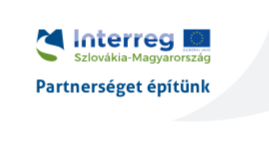 MEGHÍVÓVízi élményútvonal megvalósítása a Bodrog és eredetfolyói menténInformációs napAz Aggteleki Nemzeti Park Igazgatóság – együttmûködésben Oborin (Abara) községgel(Szlovákia) – európai uniós támogatásból valósítja meg „Vízi élményútvonal megvalósítása a Bodrog és eredetfolyói mentén” címû, SKHU/1601/1.1/038 regisztrációs számú pályázati programját. A projekt keretében vállalt célkitûzések elérése érdekében a tevékenységekről és azok jelentőségéről információs napot tartunk, melyre ezúton tisztelettel hívom és várom.A rendezvény	helyszíne: 3950 Sárospatak, Szent Erzsébet u. 3.Serház u.idõpontja: 2019. október 8., 15.00 óraProram:14.30:	Regisztráció, 15.00:	A projekt bemutatása, jelentősége, tevékenységei – Kangúr Tibor pr-felelős15.45 óra: kérdések, válaszokÜdvözlettel,Tóth Csaba Zsolt Press-Con Team Kft.